102年第一學期第14~17週工作紀錄時間：102/12/12.19.26，01/02地點：T0208一、課程（活動）照片及說明二、內容與省思教師：馬美娟TA：李靜婷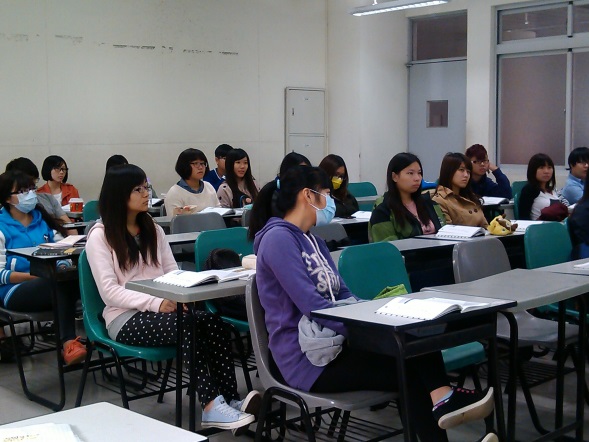 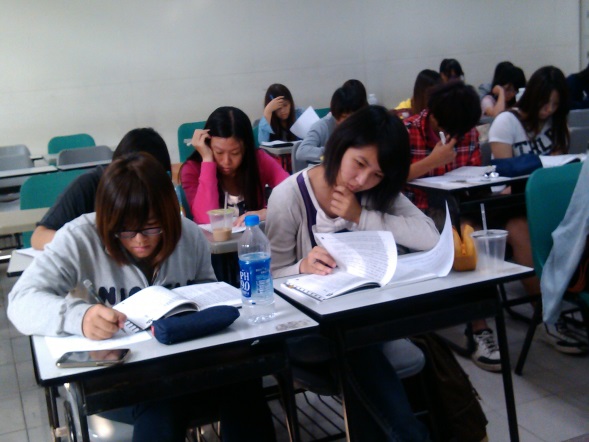 2013.12.12 馬美娟老師介紹作者吳念真。2013.12.12馬美娟老師讓學生們先閱讀課文。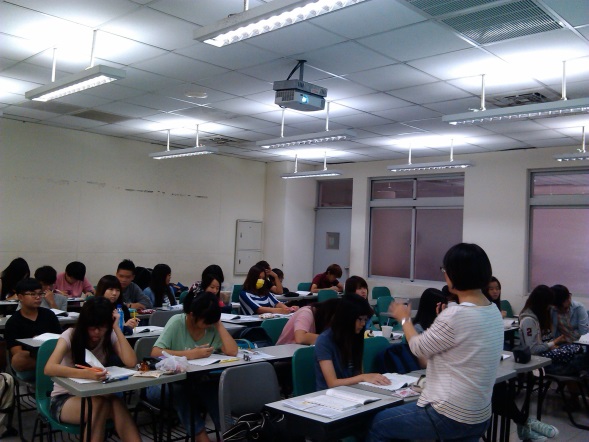 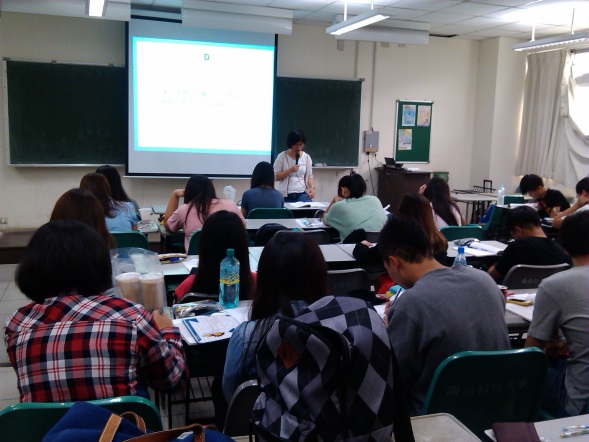 2013.12.19馬美娟老師講解課文〈只想和你親近〉。2013.12.19馬美娟老師介紹「南臺樂活中文網」。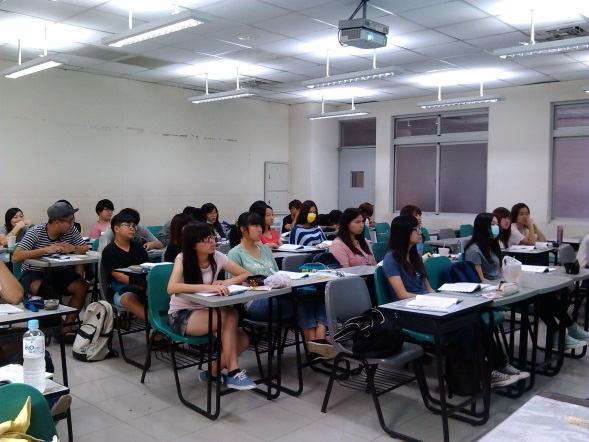 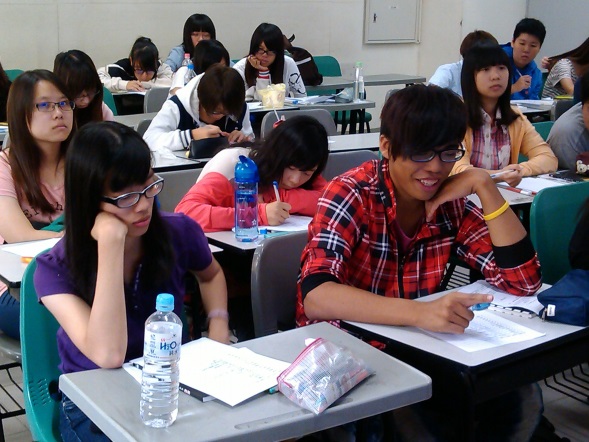 2013.12.26馬美娟老師講解期末作業格式。2014.01.02學生們思考生命故事書寫。12/12~01/02吳念真〈只想和你親近〉：老師講解課文〈只想和你親近〉，這篇文章是關於作者和父親的相處模式，上課時，老師分享自己與家人的相處方式，並且讓學生們也說出自己與家人平常的互動，讓學生們互相分享，也能進一步了解彼此。補充-〈年糕〉：在講解〈只想和你接近〉這篇文章之後，老師上課時也補充了〈年糕〉這篇文章，這篇文章是藉由「年糕」來讓大家體會到，有很多人還是關心自己的，雖然家中發生事故，但在過年時，人們還是不會忘記自己，會送上一份溫暖給有需要的人。2000字生命故事書寫： 這次的期末作業是請學生們寫出自己生命中的故事，一開始，學生們總不知道該寫什麼，但老師透過許多文章以及人生經驗分享，提供了許多想法給學生們，相信大家對這份作業也比較不害怕了。南臺樂活中文網：老師介紹了「樂活中文網」這個網站，希望學生們有空時可以上這個網站做一些練習，不僅能增進自己的國文能力，也能增加一些嘗試，讓學生們以後在做題目時比較不會弄錯。生命樹文學獎徵文：下學期一開始會有「文學獎徵文比賽」，老師在課堂上鼓勵寫作不錯的學生可以嘗試參加，並且在有問題時也可以向老師詢問。藉此也能增進自己的寫作能力。工作省思：這幾週的上課，老師不斷地叮嚀學生們要盡快完成自己的期末作業，並適時的給予他們靈感，而我所能做的，就是了解他們的寫作狀況，如果有問題，就代替他們與老師做溝通。文學獎徵文比賽，在老師的鼓勵下，似乎也有學生願意嘗試看看呢!看到他們勇於挑戰自己，心裡也不禁為他們加油打氣。